2019 MEETING ROOM REQUEST FORMPlease send all meeting room requests to Mary Lembke at marylembke@marchforlife.org  Notes:	Because there are many groups requesting space and a limited amount of meeting rooms available, space will be assigned on a first come, first served basis. Since we often must shift room assignments, we urge you not to publicize the room name, but rather “Please check Event Monitors for Room Name.”Name of Organization: Contact Person: Email: Phone Number: Title of Meeting: Meeting Date(s): Meeting Start and Finish Times:  Would you like your meeting posted on the hotel event monitors?  Number of People attending:Audio Visual Needs: (Additional Expense to be paid directly to the hotel) Food & Beverage Needs: (Additional Expense to be paid directly to the hotel)  Room Set-Up:	   Classroom (with tables)  Theater (chairs only)  Hollow Square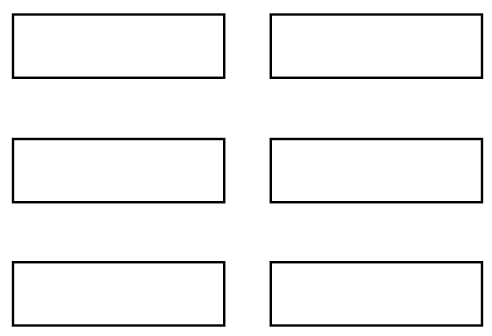 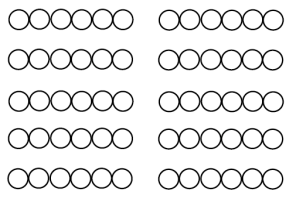 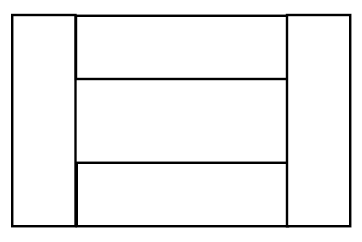   U-Shaped  Rounds  Fishbone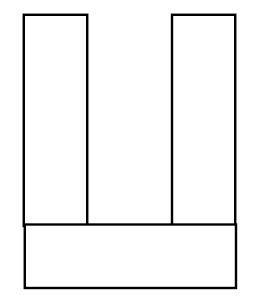 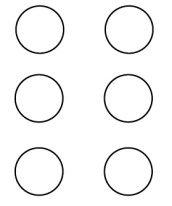 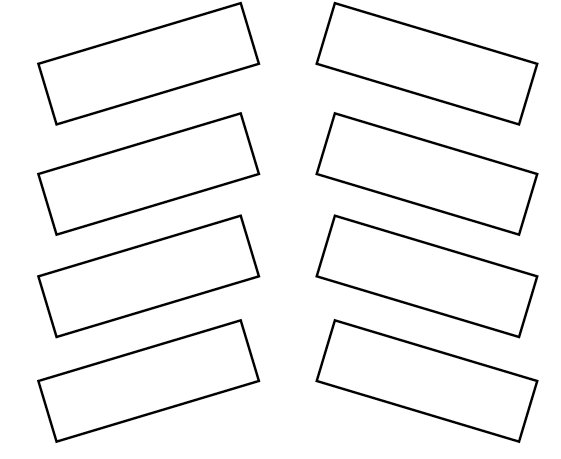 Additional Information/Special Instructions:Additional Information/Special Instructions:Additional Information/Special Instructions: